В соответствии с Бюджетным кодексом Российской Федерации от 31 июля 1998 года N 145-ФЗ, Федеральным законом от 07 февраля 2011 года № 6-ФЗ «Об общих принципах организации и деятельности контрольно-счетных органов субъектов Российской Федерации и муниципальных образований», Федеральным законом от 06 октября 2003 года № 131 –ФЗ «Об общих принципах организации местного самоуправления в Российской Федерации», законом Республики Крым от 21 августа 2014 года № 54-ЗРК «Об основах местного самоуправления в Республике Крым», Уставом муниципального образования Жемчужинское сельское поселение Нижнегорского района Республики Крым, в связи с возникшей необходимостью, Жемчужинский сельский советРЕШИЛ:1. Передать Контрольно-счетному органу Нижнегорского района Республики Крым полномочия контрольно-счетного органа Жемчужинского сельского поселения Нижнегорского района Республики Крым по осуществлению внешнего муниципального финансового контроля на 2020 год и плановый период 2021 и 2022 годов.2. Поручить председателю Жемчужинского сельского совета – главе администрации Жемчужинского сельского поселения  Чупикову Станиславу Ивановичу  заключить Соглашение по передаче Контрольно-счетному органу Нижнегорского района Республики Крым полномочий контрольно-счетного органа поселения по осуществлению внешнего муниципального финансового контроля  на 2020 год и плановый период 2021 и 2022 годов с передачей финансовых ресурсов,  необходимых для осуществления переданных полномочий и финансовых средств в объеме, согласно формуле расчета межбюджетных трансфертов из бюджета Жемчужинского сельского поселения Нижнегорского района Республики Крым в бюджет Нижнегорского района Республики Крым на исполнение переданных полномочий, в сумме 23 740,00 рублей (Двадцать три тысячи семьсот сорок рублей) ежегодно.3. Установить, что должностные лица Контрольно-счетного органа Нижнегорского района Республики Крым при осуществлении полномочий контрольно-счётного органа Жемчужинского сельского поселения Нижнегорского района Республики Крым обладают правами должностных лиц контрольно-счётного органа Жемчужинского сельского поселения Нижнегорского района Республики Крым, установленными федеральным законодательством, законодательством Республики Крым, Уставом муниципального образования Жемчужинское сельское поселение Нижнегорского района Республики Крым и иными муниципальными правовыми актами Жемчужинского сельского поселения Нижнегорскогорайона Республики Крым.4.  Направить настоящее решение в Нижнегорский районный совет для проведения всех необходимых процедур, связанных с передачей и приёмом вышеуказанных полномочий.5. Обнародовать настоящее решение на информационном стенде Жемчужинского сельского совета Нижнегорского  района Республики Крым по адресу: Нижнегорский район, с.Жемчужина, ул.Школьная,2 и на официальном сайте Жемчужинского сельского поселения Нижнегорского района Республики Крым в информационно-телекоммуникационной сети «Интернет» (http://жемчужинское-сп.рф).6. Настоящее решение вступает в силу с момента его подписания и обнародования.7. Контроль за исполнением настоящего решения оставляю за собой.Председатель Жемчужинского сельского совета - глава администрации Жемчужинского сельского поселения					С.И.Чупиков РЕСПУБЛИКА  КРЫМНИЖНЕГОРСКИЙ  РАЙОНЖЕМЧУЖИНСКИЙ СЕЛЬСКИЙ СОВЕТ2-я внеочередная сессия  2–го созываРЕШЕНИЕ № 2/110 декабря 2019 г	ода							с.ЖемчужинаО передаче Контрольно-счетному органу Нижнегорского района Республики Крым полномочий контрольно-счетного органа Жемчужинского сельского поселения Нижнегорского района Республики Крым по осуществлению внешнего муниципального финансового контроля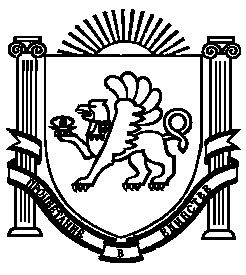 